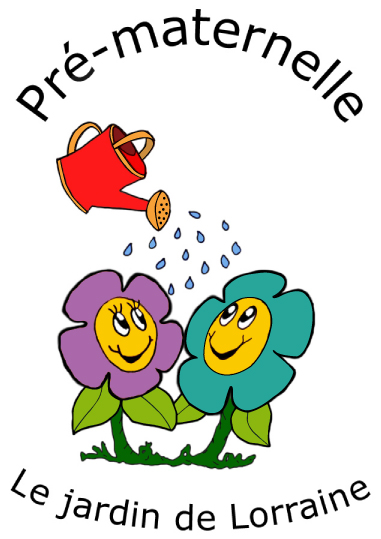 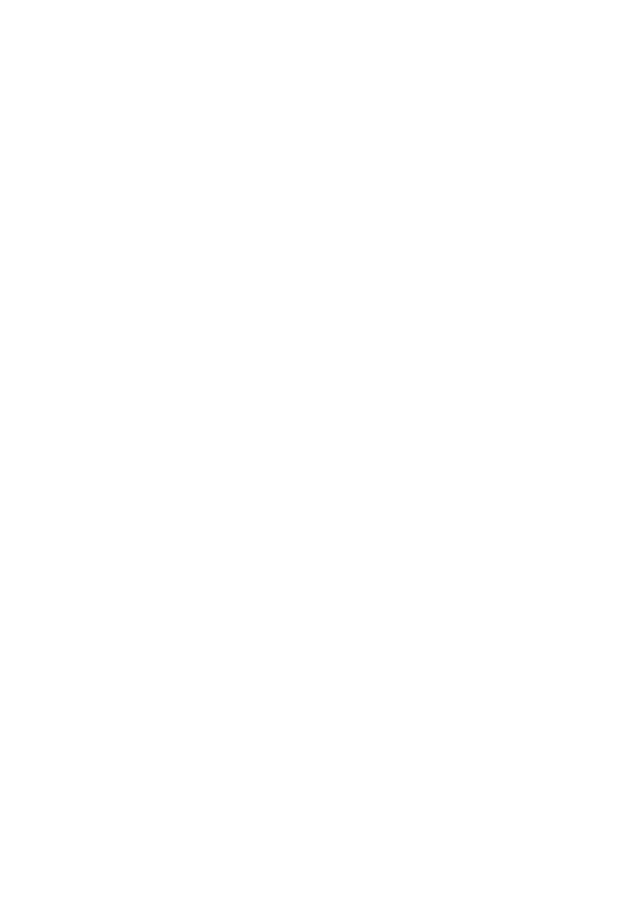 Pré-maternelle Le jardin de Lorraine Fiche d’inscription 2020-2021Informations pour le relevé 24 – Crédit d’impôt pour frais de gardeVous avez aussi la possibilité de faire une demande de remboursements mensuels anticipés du crédit d’impôt pour frais de garde d’enfant, informez vous! http://www.revenuquebec.ca/fr/citoyen/credits/credit_enfant/versements/default.aspxL’enfant vit : 	Avec ses deux parents  ☐ Avec son père ☐  Avec sa mère ☐ En garde partagée☐ ⇨spécifiez _________________________________________                               Autre☐⇨spécifiez _________________________________________Minibus de la pré-maternelle : Je souhaite que mon enfant soit voyagé par le minibus de la pré-maternelle.    Oui   ☐    Non  ☐*Veuillez noter que le transport en minibus est offert seulement pour les enfants résidants à Lorraine. Si toutefois des places se libèrent, nous pourrons étendre ce service pour les résidents de Terrebonne et de Bois-des-filion (Une section limitée de ces villes seulement).Veuillez inscrire l’adresse à laquelle votre enfant sera cueilli et déposé par le minibus : ___________________________________________________________________________________ Veuillez remplir la section ci-bas seulement si votre enfant sera cueilli et déposé chez une gardienne ou à une autre adresse que celle de la maison par l’autobus du Jardin.Si , en cas d’urgence, nous ne pouvions vous rejoindre, qui peut-on contacter?Informations complémentaires : Où avez-vous entendu parler de la Pré-maternelle Le jardin de Lorraine ?____________________________________Rang  de l’enfant dans la famille : __________ sur ___________Votre enfant a-t-il (elle) un frère ou une sœur qui fréquente le Jardin ?Non ☐ Oui ☐⇨ spécifiez son nom :___________________________ son groupe _______________________Votre enfant est-il (elle) affecté (e)  par une condition médicale chronique?Non ☐	Oui ☐	Si oui, spécifiez : _______________________________________________________________Médication :_____________________________________________________________________________Votre enfant est-il actuellement suivi par un spécialiste pour un problème de santé, un trouble ou un handicap?Non ☐ Oui ☐⇨ spécifiez :________________________________________________________________Langue(s) parlées à la maison : Français ☐	Anglais ☐    Autre :_________________________________Votre enfant a-t-il (elle) connu d’autres expériences de vie en collectivité?Non ☐ Oui ☐⇨ spécifiez :________________________________________________________________Êtes-vous intéressé à faire partie du comité exécutif de la pré-maternelle et à prendre part aux décisions la concernant?  Oui ☐	Non ☐Avez-vous des remarques importantes à apporter sur votre enfant ou d’autres commentaires à nous communiquer?____________________________________________________________________________________________________________________________________________________________________________________________________________________________________________________________________________________Je voudrais que mon enfant fréquente le groupe Âge			3-4 ans	*		☐ Fourmis	*L’enfant doit avoir 2 ans et 9 mois lors de son entrée			☐ Chenilles4-5 ans**		☐ Libellules	**L’enfant doit avoir 4 ans au 30 septembre			☐ Papillons                                                  ☐ EscargotsCours complémentaires :Vous avez le choix d'ajouter ces cours à l'horaire de votre enfant ou de seulement l'inscrire à un ou des cours complémentaire(s)Les  énergiques                                     ☐ Mardi AMLes créatifs                                             ☐ Mardi PM   Les Globe-trotteurs                             ☐Jeudi AMLes cuistots                                            ☐ Vendredi AMLes aventuriers                                     ☐ Vendredi AM	AAA			 Vous serez avisé si votre choix n’est pas disponible.  La pré-maternelle Le jardin de Lorraine se réserve le droit d’annuler un cours si la demande n’est pas suffisante.Pour l’année 2020-2021, les options de fréquentation sont les suivantes :** Groupe 4-5 ans : l’enfant doit avoir 4 ans au 30 septembre.Horaire année scolaire 2020-2021*Cet horaire est sujet à changement selon les inscriptions.*Dans un tel cas, un avis concernant le nouvel horaire vous sera communiqué.Voici un résumé du programme que nous offrons à vos enfants :GROUPES TOUCHE-À-TOUT 3-4 ans (Chenilles et Fourmis) :Comme il peut parfois être plus difficile pour les plus jeunes de connaître leurs intérêts, la PJL propose à ce groupe d’âge d’explorer les deux profils (scientifique et artistique) au travers du cursus régulier. Ainsi les enfants pourront développer leur curiosité et apprendre à reconnaître leurs intérêts afin de choisir le profil qui leur conviendra l’année suivante.Initiation à l’apprentissage structuré et thématiqueSocialisation et vie de groupe Développement de la confiance en soiDéveloppement de la motricité fine et globale Développement du langage Sorties éducatives Ateliers divers en classe en intégrant des éléments du profil scientifique et du profil artistiqueGROUPES RÉGULIERS (Libellules 4-5ans) :Pour les enfants qui préfèrent un profil plus large, le groupe régulier, sans profil est tout indiqué. Comme dans tous les autres groupes, les enfants apprendront à développer leurs habiletés de pré-écriture, de pré-lecture et apprendront à reconnaître et s’amuser avec les chiffres. Ce cours leur offrira tous les outils préparatoires à l’entrée à la maternelle avec des thématique plus large, touchant davantage l’univers quotidien des enfants. (ex : Les saisons, la famille, les fêtes, les animaux, etc.)Initiation à l’apprentissage structuré et thématiqueSocialisation et vie de groupe Développement de la confiance en soiDéveloppement de la motricité fine et globale Développement du langage Sorties éducatives Ateliers divers en classeInitiation au français et aux mathématiques Initiation à l'anglais et à la musiqueGROUPES AVEC PROFILS :PROFIL SCIENTIFIQUE (Les Papillons 4-5 ans) :En intégrant le profil scientifique, en plus d’obtenir tous les outils préparatoires à l’entrée à la maternelle, votre enfant sera invité à découvrir le fascinant monde des sciences tout en développant sa curiosité et ses connaissances grâce à des ateliers diversifiés et dynamiques, en lien avec les sciences. Il aura la chance de mettre la main à la pâte et de tester son sens de la déduction en participant à des expériences en classe. Ce profil lui permettra également de développer ses connaissances sur la nature, la faune, la flore, les corps humain, etc. et ce grâce aux diverses thématiques intégrées dans le cursus régulier. (Cahier d’apprentissage, stations sensorielles, ateliers interactifs, lecture du jour, etc.) Exemples d’activités :Mini Expo sciences à la fin de l’année (Le grand projet)Thématiques hebdomadaires d’apprentissage (Ex : l’espace, les volcans, le cycle de l’eau, etc.)Exploration des formes de vie dans la petite forêt adjacente à la PJLAtelier scientifique à chaque cours (Avec fiche d’hypothèse et d’observation)Stations sensorielles (Bac à sable lunaire, bac à eau savonneuse, bac avec objets aimantés, etc.)Etc.PROFIL ARTISTIQUE Les Escargots (4-5 ans) :En intégrant le profil artistique, votre enfant aura la chance de laisser parler sa créativité et d’explorer plusieurs formes d’art, en passant par la danse, le théâtre, les arts visuels, la musique, les arts du cirque, le chant, etc. Ce profil est idéal pour les enfants qui démontrent un fort intérêt pour les arts et désireux de découvrir de nouvelles disciplines dans le domaine. Ce cours lui offrira tous les outils préparatoires à l’entrée à la maternelle tout en laissant libre cours à son  imagination.Exemples d’activités :Initiation à la photographie Promenade en forêt pour observer et dessiner la natureAteliers de peintureInitiation à l’art du cirqueInitiation au théâtreFabrication d’un théâtre de marionnette et représentation devant parentsAteliers d’improvisation thématiques (Les émotions, la gestion de conflits, les saisons, les fêtes, etc.)Pâte à modeler créativeProjet de fresque sur les vitres du localEtc.COURS COMPLÉMENTAIRES (3-5 ans) : LES CRÉATIFS :Cours à la carte s’adressant à des enfants âgés de 3 à 5 ans. Ce cours permettra aux enfants d’exprimer leur créativité tout en explorant plusieurs formes d’art, en passant par la danse, le théâtre, les arts visuels, la musique, les arts du cirque, le chant, etc.Initiation à la musiqueInitiation au théâtreScénettesImprovisationInterprétation des émotionsMimesAtelier de cirqueDessinPeinturePhotographieCréation de marionnettesEtc. LES ÉNERGIQUES :Cours à la carte s’adressant aux enfants âgés de 3 à 5 ans. C’est connu, nos amis du préscolaire ont besoin de bouger. Le groupe Les Énergiques saura répondre à ce besoin. Axé sur le développement moteur de l’enfant, ce cours visera à leur en apprendre davantage sur différents sports et activités. Ils pourront ainsi explorer l’activité physique en alliant celle-ci au développement de leur motricité globale tout en promouvant de saines habitudes de vie.Exemples d’activités :Parcours psycho moteurParcours d’agilitéSoccerKaratéZumbaRandonnée pédestreYoga sportifBadmintonInitiation à divers autres sportsLES GLOBES-TROTTEURS :Cours à la carte s’adressant aux enfants âgés de 3 à 5 ans.  À travers la découverte de diverses cultures, les enfants auront l’occasion de développer leur vocabulaire de base dans les langues suivantes : français, anglais et espagnol. Thèmes abordés :PaysContinentsOcéansLarge panel de vocabulaire de baseCoutumesFamilles QuotidienCulturesEtc.LES CUISTOTS :Cours à la carte s’adressant aux enfants âgés de 3 à 5 ans. Dans le but de promouvoir les saines habitudes de vie, l’enfant sera en mesure de développer son intérêt pour une saine alimentation équilibrée et pour les nouveaux aliments. Il pourra ainsi être en mesure de développer une certaine autonomie de base en cuisine. Cela favorisera son estime de soi. Exemples d’activités :Recettes de base (salade de légumineuses, mini-quiches, rouleaux de printemps, smoothies, muffins, etc)Manipulation d’outils de cuisine adaptés (couteau en bois)Exploration internationaleThématiques selon les occasions spéciales. LES AVENTURIERS :Cours à la carte s’adressant aux enfants âgés de 3 à 5 ans. En harmonie avec la nature, le groupe des aventuriers sera appelé à faire des activités de découvertes et d’exploration. Le magnifique boisé qui borde la Prématernelle sera un milieu propice à l’exploration des oiseaux, des insectes et plus encore. Exemples d’activités :Confection d’un herbierObservation de la faune et de la floreChasse aux trésorsPromenade en forêtConfection de mangeoire à oiseauxRecettes de nourriture pour les oiseauxParticipation à l’aire commune du jardin en y plantant des fleurs qui attirent les pollinisateurs.Etc.Consentement à se conformer au contrat éducatif Informations, règles et conditions PJL *Voir document joint en fin de formulaire*Formule d’acceptation des règles et conditions  Date :  ___________________________________________________________Nom de l’enfant :  ___________________________________________________________Groupe :  ____________________________________Nom du parent :  _____________________________________________J’ai pris connaissance du contrat éducatif (des informations, règles et conditions de la pré-maternelle le Jardin de Lorraine et je consens à m’y conformer. _______ (Initiales)    J’accepte de recevoir « l’info du mois » ainsi que les communications aux parents par le biais de mon courriel. ________  (Initiales)     Adresse courriel (Important de l’écrire de manière lisible): _____________________________________  Signature : ______________________________________________________ AutorisationsAutorisation de sorties Avant chacune des sorties ou activités spéciales qui seront effectuées, vous recevrez un courriel d’information. Les sorties ou activités se déroulent selon l’horaire habituel des enfants.  Elles seront de courte durée.En l’absence de votre autorisation écrite, nous considérons que vous n’autorisez pas votre enfant à participer aux sorties ou activités.  Lors de ces journées spéciales, l’autobus ne s’arrêtera pas chez vous. Advenant que votre enfant ne puisse pas participer à une sortie, il est très important de nous aviser le plus tôt possible.       Moi, ___________________________________, j’autorise mon enfant _____________________________À participer aux sorties ou activités spéciales de la pré-maternelle Le Jardin de Lorraine. Photos et vidéosDans le cadre des activités de la pré-maternelle, il arrive que des photos ou vidéos soient pris par les parents ou les éducatrices.  Ceci dit, soyez assurés que ces photos ne montreront jamais le visage des enfants (Prises de dos, de loin, etc.)Signature du parent : ______________________________________________Date : ____________________Autorisation d’administrer un médicamentDans le cas où vous voudriez que les éducatrices de la pré-maternelle puissent administrer un médicament à votre enfant, veuillez remplir cette partie du formulaire.  Dans le cas contraire, il n’est pas nécessaire de remplir cette section.  Sachez que sans cette autorisation dûment signée, les éducatrices ne pourront administrer aucun médicament à votre enfant.   Moi, ___________________________________, j’autorise les éducatrices de la Pré-maternelle Le jardin de Lorraine à administrer à mon enfant, _____________________________, les médicaments suivants :Cette autorisation prend fin le 20 juin 2021. Signature du parent : _____________________________________________Date : ___________________Veuillez conserver cette section dans vos dossiers pour consultation ultérieure.CONTRAT ÉDUCATIFInformations, règles et conditions de la Pré-maternelle Le jardin de Lorraine                 Frais d’inscription	Les frais d’inscription au programme de pré-maternelle sont de 85.00$ payables lors de l’inscription.  	Ces frais ne sont pas remboursables. 	Veuillez libeller votre chèque au nom de la P.J.L. (Pré-maternelle Le jardin de Lorraine) et y inscrire	le nom de votre enfant ainsi que le nom du groupe.                Frais de matériel scolaireDes frais de matériel scolaire sont exigés lors de l’entrée de votre enfant. Ils sont payables par chèque en date de sa première journée de fréquentation. Les frais sont de 100$ pour les groupes de 3-4 ans, 110 $ pour les groupes 4-5 ans et de 80$ pour les groupes complémentaires. Frais de scolarité Les frais de scolarité et de matériel scolaire doivent être payés par chèque, les membres du Conseil d’administration et les éducatrices n’accepteront en aucun cas de l’argent comptant.Les frais de scolarité sont payables les premiers du mois.  Il est important de dater les chèques au premier du mois, afin d’éviter des frais supplémentaires de gestion.  Le nom de votre enfant doit apparaître sur chaque chèque.  Pour faciliter la gestion des frais de scolarité et de matériel scolaire, nous vous prions de fournir les chèques postdatés au moment de la rencontre de parents du mois d’août pour toute la durée de l’année scolaire, soit 10 chèques (septembre à juin).  Si cela est impossible, veuillez en aviser le président ou le registraire.Advenant qu’un chèque soit retourné pour insuffisance de fonds, des frais de gestion de 10$ additionnés aux frais facturés par la banque (environ 6$) vous seront facturés.  Si cette situation survient, vous serez avisé par téléphone et vous recevrez un avis écrit faisant état du détail des frais vous sera acheminé via la pochette facteur de votre enfant.  En cas de retrait de votre enfant, un avis d'un mois au registraire sera exigé. Le paiement de ce mois sera encaissé même si vous décidez de retirer votre enfant au moment de l'avis.  Aucun frais ne sera remboursé en cas de vacances. Si des frais de scolarité demeurent impayés, le comité exécutif pourrait prendre la décision de retirer votre enfant de la pré-maternelle.  Si cette décision venait à être prise, vous serez avisé par téléphone ainsi que par écrit. Admissibilité  Si votre enfant n’est pas propre à la rentrée scolaire, vous devez absolument rencontrer les éducatrices afin de discuter de sa capacité à fréquenter le Jardin.La directrice de l’enseignement peut exiger qu’un enfant présentant des comportements nuisant au fonctionnement du groupe soit accompagné par un professionnel tel qu’un(e) éducateur(trice) spécialisé(e) ou autre professionnel(le) qu’elle juge pertinent(e) et pouvant aider à l’intégration de l’enfant.  Un parent ne sera en aucun cas considéré comme un professionnel pouvant assister aux cours. Matériel à fournir pour la rentrée de votre enfant:Pour tous les groupes :  Un sac d’école de format 12 x 15 avec le nom de votre enfant inscrit à l’extérieurUn couvre-tout à manches longues avec le nom de votre enfant inscrit à l’extérieur  Une pochette en plastique transparente de format 8 ½ x 11 qui sera l’enveloppe facteur.Deux photos de format portefeuille de votre enfant                   Collation  Chaque enfant apporte sa collation dans une boîte à lunch, incluant une boisson (jus, eau ou lait petit format) dans le sac d’école.  Voici quelques suggestions pour que la collation soit saine et rapide à préparer : fruits, légumes, (pas de chips, biscuits sucrés, chocolats, etc.).  Il est important de couper les aliments comme  les raisins et les petites carottes, afin d’éviter tout risque d’étouffement.  Certains élèves souffrent d’allergies alimentaires importantes, veuillez portez une attention particulière à la préparation des collations.  S.V.P. n’offrez aucune collation contenant des noix, des arachides ou des graines.Pour faciliter la gestion des collations, aucune collation spéciale ne sera remise aux enfants lors des anniversaires de naissance (petits gâteaux ou autres).  L’anniversaire de votre enfant sera toutefois souligné et celui-ci recevra une attention particulière lors de cette journée spéciale.  Si vous ne désirez pas que votre enfant soit fêté au Jardin, avisez les éducatrices en début d’année. Les enfants ayant leur anniversaire en été seront fêtés en fin d’année scolaire.Chaussures et effets personnels  En hiver, votre enfant apporte ses chaussures dans son sac.  Il est obligatoire que les souliers se mettent facilement (souliers à velcro seulement) et il est important qu’ils soient sécuritaires – pas de pantoufles s.v.p. L’enfant revient chaque fois avec ses souliers, ceux-ci ne sont pas conservés à la pré-maternelle.Tous les effets de votre enfant devront être identifiés.  Attention... les saisons changent; les manteaux, souliers et bottes également !  Communications aux parents  La pochette facteur que vous devez vous procurer doit toujours demeurer dans le sac de votre enfant.  Plusieurs communications provenant du Jardin et/ou du comité seront transmises via cette pochette.Vous recevrez à la fin de chacune des 3 étapes une évaluation sur le vécu et l’évolution de votre enfant dans son environnement scolaire.  Transport  Le service de transport par autobus scolaire est garanti aux enfants qui demeurent sur le territoire de la ville de Lorraine.  Si toutefois vous ne prévoyez pas utiliser le service d’autobus, nous vous prions d’en aviser la/le registraire dès l’inscription. Des frais de 50$ pourront s'appliquer si le transport est possible hors territoire. Vous recevrez une image en couleur représentant un autobus scolaire.  Cette image devra être affichée de façon à être vue facilement par la conductrice de l’autobus (dans une fenêtre ou sur la porte), ceci afin de la prévenir de ne pas attendre inutilement si votre enfant ne peut se présenter au Jardin cette journée.  L’hiver, l’autobus qui transporte votre enfant est très bien chauffé.  Par conséquent, ne l’habillez pas trop chaudement (pas de pantalon de neige), à moins d’avis contraire, en raison d’une sortie à l’extérieur par exemple. De plus, en raison des risques d’étouffement qu’il présente, le foulard est interdit.  Nous vous recommandons le tube (au cou) par temps très froid seulement. Il est aussi demandé que les enfants aient des mitaines et non des gants. Veuillez écrire une note aux éducatrices (à glisser dans la pochette facteur du sac d’école) lorsque quelqu’un d’autre que vous doit venir chercher votre enfant, car sans cette autorisation, l’enfant ne pourra quitter le Jardin.                  Santé      Il est important de garder votre enfant à la maison lorsqu’il est fiévreux.  Si votre enfant est 	porteur d’une maladie contagieuse diagnostiquée par un médecin, peu importe la gravité, veillez 	à communiquer cette information au Jardin ou à la personne responsable de la qualité de vie le plus rapidement possible.  	En cas d’urgenceEn cas d’urgence ou de malaise, le personnel de la pré-maternelle Le jardin de Lorraine prodiguera les 	premiers secours, s’assurera que l’enfant reçoive les soins d’urgence requis et que les parents soient 	avertis le plus rapidement possible. Les frais de transport en cas d’urgence seront à la charge des parents.Nom de famille de l’enfantPrénom(s) de l’enfantPrénom(s) de l’enfantAdresse du lieu de résidence permanentVilleCode postalNuméro de téléphone à la maisonDate de naissanceDate de naissanceNuméro de téléphone à la maisonPrénom et nom de la mère : Adresse (si différente)Prénom et nom de l’autre parent :Prénom et nom de l’autre parent :Numéro de téléphone maison (si différent)Adresse (si différente)Adresse (si différente)Numéro de téléphone travail Numéro de téléphone maison (si différent)Numéro de téléphone maison (si différent)CellulaireNuméro de téléphone travail Numéro de téléphone travail Adresse électronique CellulaireCellulaireOccupationAdresse électroniqueAdresse électroniqueVivante ☐ Décédée ☐OccupationOccupationVivant ☐ Décédé ☐Vivant ☐ Décédé ☐Nom du parent payeur NAS du parent payeurNom de la gardienne ou de la personne responsable :Numéro de téléphone à la maison Adresse : Cellulaire :Adresse courriel :Nom Lien avec l’enfantNuméro de téléphone  (maison)Numéro de téléphone  (cell/ travail)GroupeProfilÂgeFréquentationTarif mensuelFourmis et ChenillesTouche-à-tout3-4 ans 2 demi-journées / sem.190 $Libellules Régulier4-5 ans**3 demi-journées / sem.230 $Papillons Scientifique4-5 ans**3 demi-journées / sem.250 $EscargotsArtistique4-5 ans**3 demi-journées / sem.250$Cours complémentaires avec inscription à un groupe ------------------3 à 5 ans1 demi-journée/sem.2 demi-journées/sem.3 demi-journées/sem.72$125$175$Cours complémentaires sans inscription à un groupe------------------3 à 5 ans1 demi-journée/sem.2 demi-journées/sem.3 demi-journées/sem.92$175$225$LUNDIMARDIMERCREDIJEUDIVENDREDIAM8h 30 à 11 h 00Chenilles(3-4 ans  profil touche-à-tout )----------------Libellules(4-5 ans profil régulier)Fourmis(3-4 ans profil touche-à-tout)----------------Les énergiques(3-5 ans)Chenilles(3-4 ans profil touche-à-tout)-----------------Libellules(4-5 ans profil régulier)Fourmis(3-4 ans profil touche-à-tout) -----------------Les Globes-Trotteurs(3-5 ans)Les Cuistots(3-5 ans)-----------------Les Aventuriers(3-5 ans)PM12 h 30à 15 h 00Papillons(4-5 ans profil scientifique)-----------------Escargots(4-5 ans profil artistique)Libellules(4-5 ans profil régulier)-----------------Les Créatifs(3-5 ans)Papillons(4-5 ans profil scientifique)-----------------Escargots(4-5 ans profil artistique)Papillons(4-5 ans profil scientifique)-----------------Escargots(4-5 ans profil artistique)PJLFerméeMédicament / ÉpipenPrescrit parPour condition (allergies, asthme, etc.)Posologie